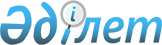 Мәслихаттың 2013 жылғы 23 мамырдағы № 107 "Автотұрақтар (паркингтер) үшiн бөлiнген жерлерге арналған салық ставкалары туралы" шешімінің күші жойылды деп тану туралыҚостанай облысы Арқалық қаласы мәслихатының 2018 жылғы 13 ақпандағы № 156 шешімі. Қостанай облысының Әділет департаментінде 2018 жылғы 6 наурызда № 7575 болып тіркелді
      "Құқықтық актілер туралы" 2016 жылғы 6 сәуірдегі Қазақстан Республикасының Заңына сәйкес Арқалық қалалық мәслихаты ШЕШІМ ҚАБЫЛДАДЫ:
      1. Мәслихаттың 2013 жылғы 23 мамырдағы № 107 "Автотұрақтар (паркингтер) үшiн бөлiнген жерлерге арналған салық ставкалары туралы" (Нормативтік құқықтық актілерді мемлекеттік тіркеу тізілімінде № 4168 тіркелген, 2013 жылғы 9 тамызда "Торғай" газетінде жарияланған) шешімінің күші жойылды деп танылсын.
      2. Осы шешiм алғашқы ресми жарияланған күнінен кейiн күнтiзбелiк он күн өткен соң қолданысқа енгiзiледi.
      КЕЛІСІЛДІ
      "Арқалық қаласы әкімдігінің
      экономика және бюджеттік
      жоспарлау бөлімі" мемлекеттік
      мекемесінің басшысы
      ______________ Н. Гайдаренко
      КЕЛІСІЛДІ
      "Қазақстан Республикасы қаржы
      министрлігі мемлекеттік кірістер
      комитетінің Қостанай облысы
      бойынша мемлекеттік кірістер
      департаменті Арқалық қаласы
      бойынша мемлекеттік кірістер
      басқармасы" республикалық
      мемлекеттік мекемесінің
      басшысы
      _______________ М. Бейсенов
					© 2012. Қазақстан Республикасы Әділет министрлігінің «Қазақстан Республикасының Заңнама және құқықтық ақпарат институты» ШЖҚ РМК
				
      Сессия төрағасы

Ш. Досов

      Мәслихат хатшысы

Г. Елтебаева
